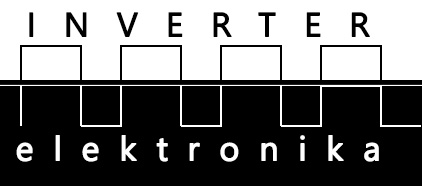 Dimenzije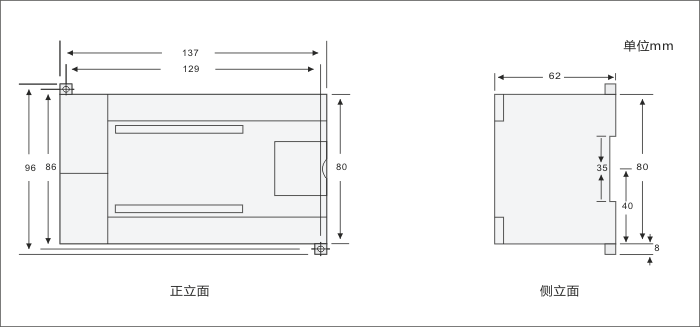 Šema povezivanja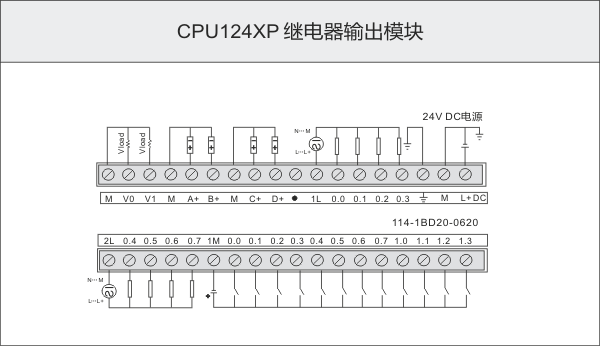 Komunikacioni portPerformance ParametersKonektorPINFPORT（RS485)PORT0(RS485)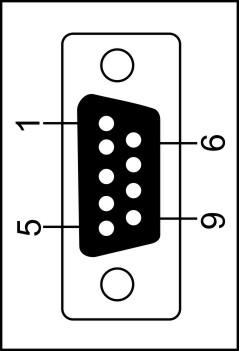 1Shell groundedShell grounded2Logical Logical 3RS-485 Signal BRS-485 Signal B4RTS(TTL)RTS(TTL)5RTS(TTL)RTS(TTL)6+5V，100Ω resistances in serie+5V，100Ω resistances in serie7+24V+24V8RS-485 Signal ARS-485 Signal A9//Shell Shell groundedShell groundedPhysical FeaturesPhysical FeaturesDimension(W×H×D)137×80×62mmPower Dissipation 7WPhysical FeaturesPhysical FeaturesProgram Memory12KB,8KB for common users，4KBfor encrypted userData Memory8KBPower-failure retention powerbutton battery General FeaturesGeneral FeaturesTimers in total       1ms      10ms      100ms128（T0-T127）416108Counters in total128(button battery)Internal Memory Bits256(button battery)ime interrupts2×1ms resolutionEdge interrupts4 rising edges/ falling edgesBoolean execution speed0.5µsFloat execution speed16µsRuntime clocksupportIntegrated Communication FeaturesIntegrated Communication FeaturesCommunication ports2 (DB9 port)；POTT0:PPI/Freeport, RS485POTT1:PPI/Freeport, RS485PPI Baud RatePPI Baud RateBaud Rate of Freeport1.2k to 115.2kbpsMaximum cable length per segment Isolated repeater appliedIsolated repeater unapplied     When it is 1200 m, 38.4k.50mMaximum number of stations32 stations per segment,126stations per networkMaximum number of masters16Point to point (PPI Mater Mode)noPower FunctionPower FunctionInput voltage range20.4 to 28.8 VDC ，meter protector against fraud protectionProvide for extended bus + 5 V power supplysupport，500mA24 VDC power supply sensornoI/O FeaturesI/O FeaturesNumber of integrated Digital inputs12Input typeSink/SourceDigital output points8Output typerelay，dry contactsDigital I/O mapping area128 (64Input/64Output)Analog I/O mapping area32(16Input/16Output)Maximum number of expandable I/O modules3Maximum number of digital I/O 116Maximum number of analog I/O 16AI/8AOPulse catch inputs12High-speed countersAmountSingle phase countersTwo phase counter4×50KHz，support HSC0、HSC1、HSC2 and nonsupport HSC3，nonsupport HSC4 and HSC51×30KHZ，support 9，HC0Digital Input Features Digital Input Features Integrated Digital Input12Input typeSink/SourceRated Voltage24V DCMaximum continuous permissible voltage30V DCLogical 1 Signal (minimum)Logical  0 Signal (Maximum )14 VDC，2.5mA5 VDC，1mAIsolation( field side  and logical circuit)Optical isolation(Galvanic)Isolation group500V AC，1 minuteSimultaneous Inputs14Maximum cable lengthShieldedUnshielded       500 m(standard input)、50m(high-speed counter input)300 m( standard input)Digital Output Features Digital Output Features Number of integrated digital output8Output typerelay，dry contactsMaximum rated current of each outputSurge Current 2A5A，4S@10% duty ratioLamp load(Max)30 WDC/200WACOn- state resistance0.2ohmSimultaneous output8Two parallel outputsonly when the two outputs are in the same groupMaximum cable lengthShielded  Unshielded500m(standard output)150m(standard output)Analog Input FeaturesAnalog Input FeaturesInput number4input modesingle-ended inputInput voltage range+/-10VFull range range-32000～+32000Input impedance>100KMaximum input voltage30VResolution11bit isolationnoAnalogue to digital conversion time50mSstep response200ms,(0-32000,0-95%)Noise suppressionTypical values：-40dB◎50HZAnalog Output FeaturesAnalog Output FeaturesOutput number2Voltage signal range0～10VFull range range0～32000Resolution12bitisolationnoshort-circuit protectionneedMaximum output driverVoltage output5000Ωminimum